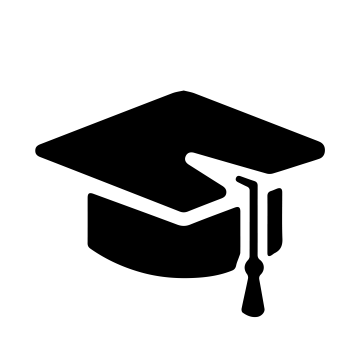 Всероссийский информационно – образовательный портал «Магистр»Веб – адрес сайта: https://magistr-r.ru/СМИ Серия ЭЛ № ФС 77 – 75609 от 19.04.2019г.(РОСКОМНАДЗОР, г. Москва)МОП СФО Сетевое издание «Магистр»ИНН 4205277233 ОГРН 1134205025349Председатель оргкомитета: Ирина Фёдоровна К.ТЛФ. 8-923-606-29-50Е -mail: metodmagistr@mail.ruИОР «Магистр»: Елена Владимировна В.Е -mail: magistr-centr@mail.ruГлавный редактор: Александр Сергеевич В.Е-mail: magistr-centr@magistr-r.ruПриказ №015 от 15.04.2023г.О назначении участников конкурса «Литературный конкурс чтецов «Живое слово»»Уважаемые участники, если по каким – либо причинам вы не получили электронные свидетельства в установленный срок (4 дня с момента регистрации), просьба обратиться для выяснения обстоятельств по электронной почте: metodmagistr@mail.ru№УчреждениеФИОРезультат1Маслякова Елена Викторовна, ОСП ГАПОУ РК «Северный колледж» г.МедвежьегорскХисамова Алина Ленаровна, Беляев Юрий Владимирович, Горбунов Семен Сергеевич, Пучкова Валерия Владимировна, Иванова Юлия Павловна, Корпусенко Максим Денисович, Замбриборщ Максим ДмитриевичI степень (победитель)2МОУ СШ № 15 Советского района ВолгоградаСерова Галина Вячеславовна, Сабитова София АлександровнаI степень (победитель)